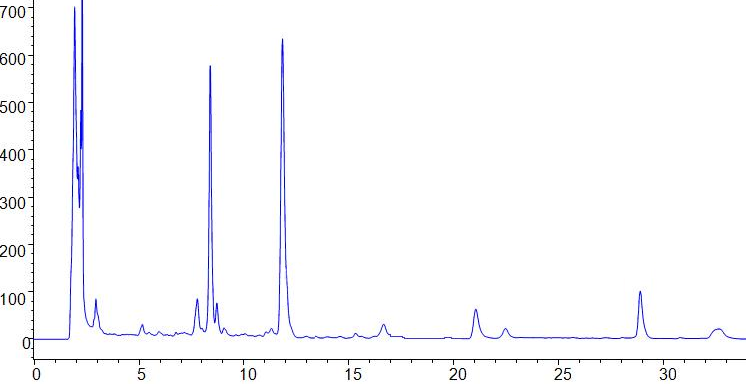 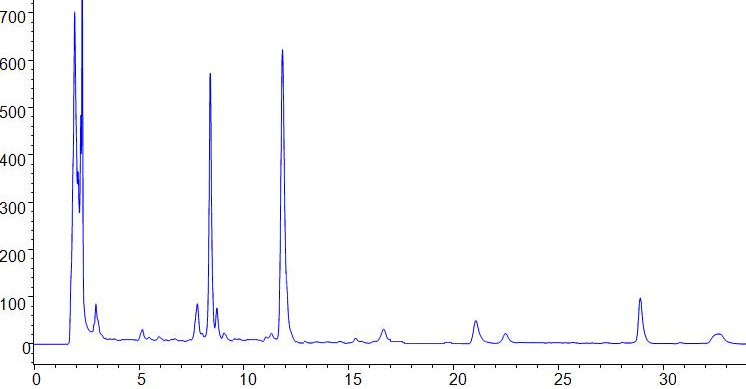 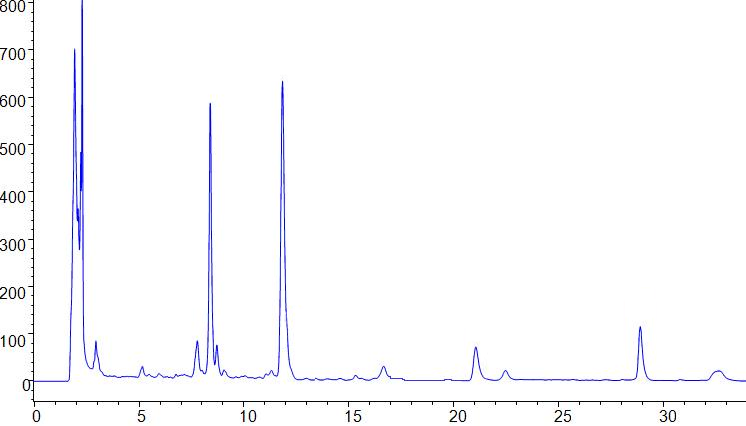 High-performance liquid chromatogram (HPLC) of isomeric isoflavones in extracts from unfermented soymilk. (1 = daidzin; 2 = genistin; 3 =daidzein; 4 = genistein).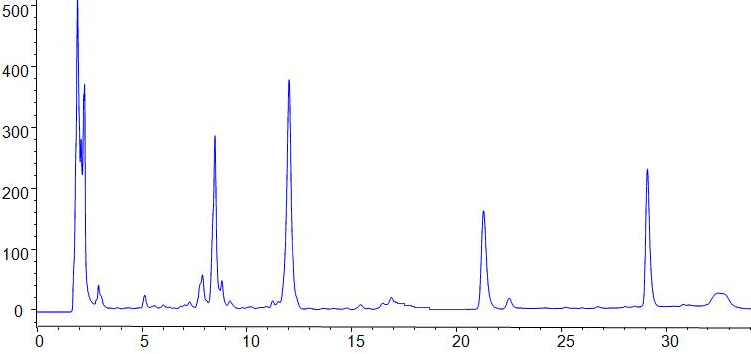 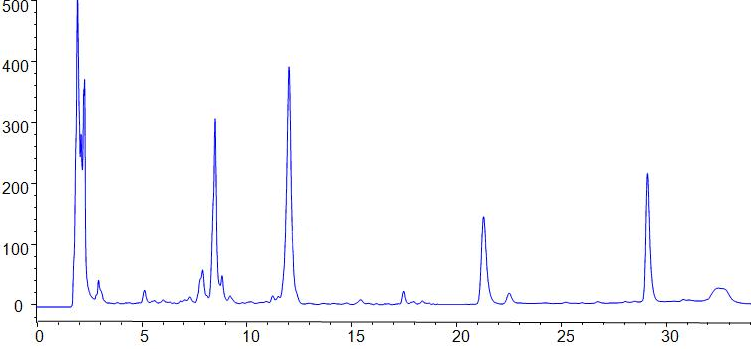 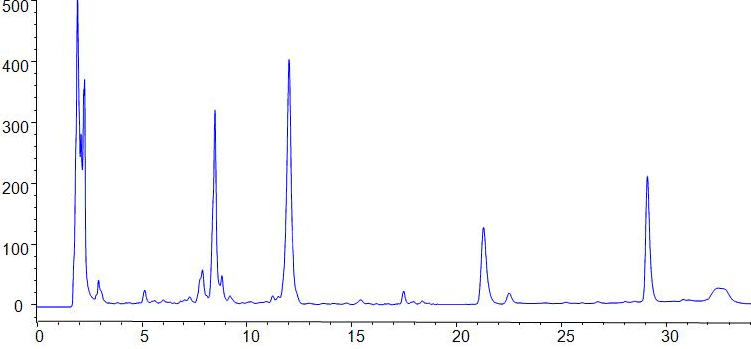 High-performance liquid chromatogram (HPLC) of isomeric isoflavones in extracts from soymilk fermented by free L. plantarum 70810 for 4 hours. (1 = daidzin; 2 = genistin; 3 =daidzein; 4 = genistein).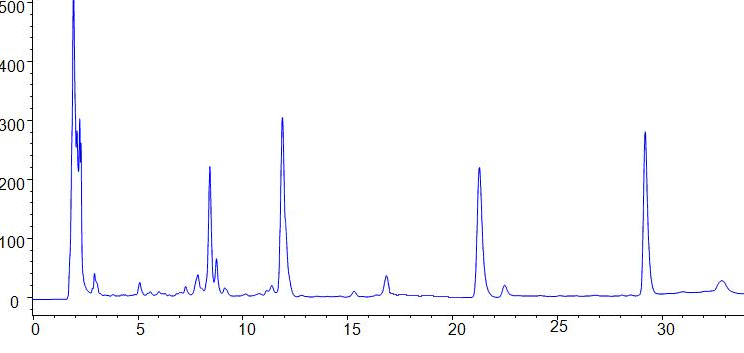 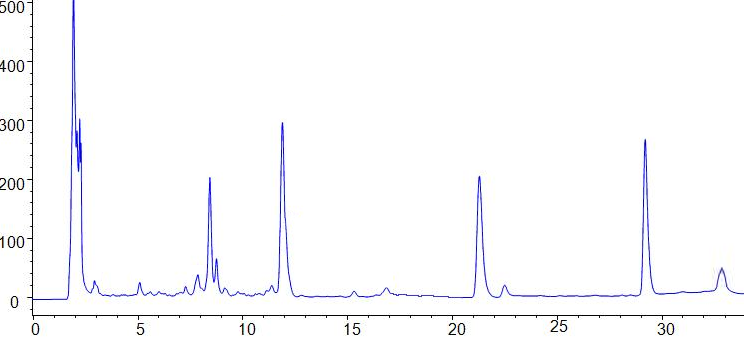 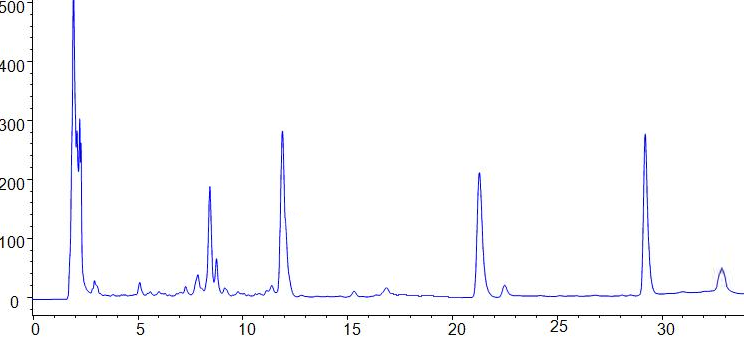 High-performance liquid chromatogram (HPLC) of isomeric isoflavones in extracts from soymilk fermented by free okara-immobilized L. plantarum 70810 for 4 hours. (1 = daidzin; 2 = genistin; 3 =daidzein; 4 = genistein).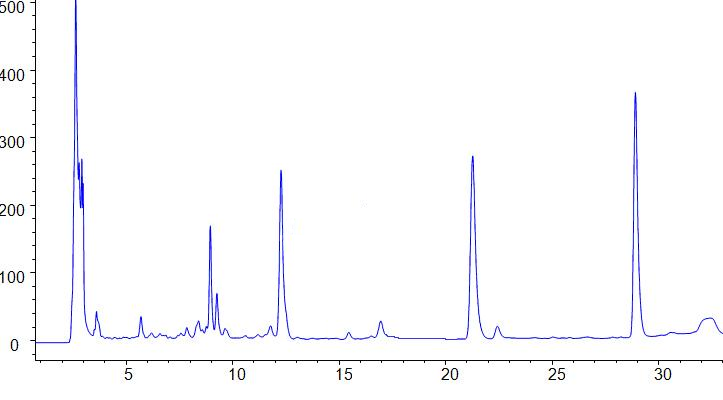 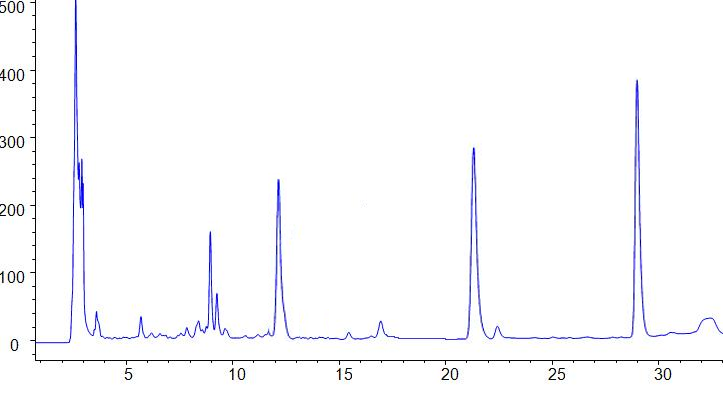 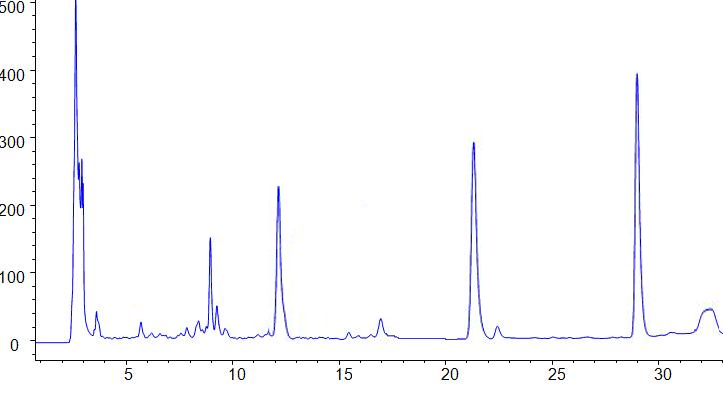 High-performance liquid chromatogram (HPLC) of isomeric isoflavones in extracts from soymilk fermented by free L. plantarum 70810 for 8 hours. (1 = daidzin; 2 = genistin; 3 =daidzein; 4 = genistein).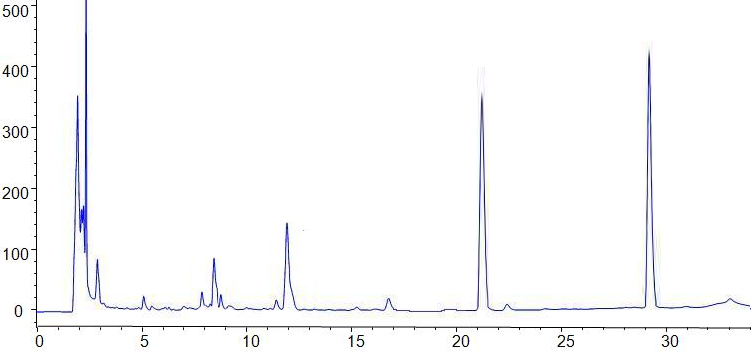 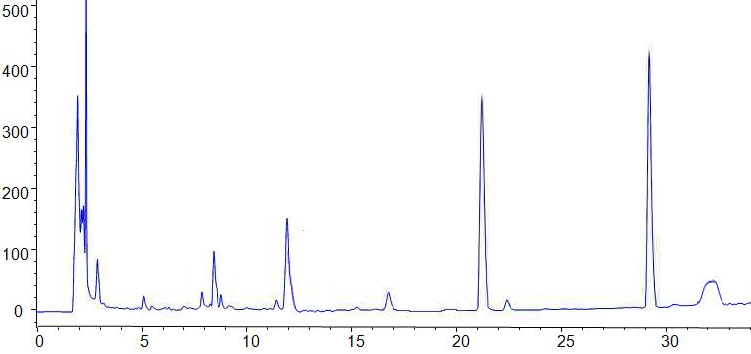 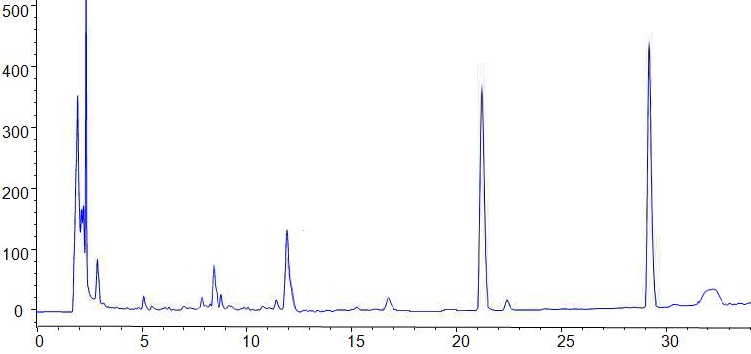 High-performance liquid chromatogram (HPLC) of isomeric isoflavones in extracts from soymilk fermented by free okara-immobilized L. plantarum 70810 for 8 hours. (1 = daidzin; 2 = genistin; 3 =daidzein; 4 = genistein).Daidzin（μg/mL）Daidzin（μg/mL）FLILTime(h)Time(h)043.66140.89449.128044.31540.9950.64427.88930.57532.261420.87718.89322.861813.83711.99513.67985.8535.2766.43Genistin（μg/mL）Genistin（μg/mL）FLILTime(h)Time(h)068.63160.45767.805066.15563.06172.249444.55646.39547.717431.9526.91829.934821.93619.14719.72586.516.7797.441Daidzein（μg/mL）Daidzein（μg/mL）FLILTime(h)Time(h)03.17212.95713.287103.3832.8113.055410.81210.95913.665415.25416.90618.602824.62422.86326.385833.19228.9831.404Genistein（μg/mL）Genistein（μg/mL）FLILTime(h)Time(h)04.7973.9134.48104.3374.1194.655415.87314.7117.736428.59325.51528.671836.75932.5433.978841.42644.2647.592